Российская ФедерацияНовгородская областьАДМИНИСТРАЦИЯ ВАЛДАЙСКОГО МУНИЦИПАЛЬНОГО РАЙОНАП О С Т А Н О В Л Е Н И Е11.05.2021 № 802ВалдайО внесении измененийв реестр мест (площадок) накоплениятвердых коммунальных отходов, расположенныхна территории Валдайского городского поселенияи схему мест (площадок) накопления твердых коммунальных отходов, расположенных на территории Валдайского городского поселения1. Внести изменения в реестр мест (площадок) накопления твердых коммунальных отходов, расположенных на территории Валдайского городского поселения и схему мест (площадок) накопления твердых коммунальных отходов, расположенных на территории Валдайского городского поселения, утвержденные постановлением Администрации Валдайского муниципального района от 03.02.2021 № 145:1.1. Изложить строки 10, 18, 30, 36, 40, 47, 59, 60 реестра в прилагаемой редакции (приложение 1);1.2. Дополнить реестр строкой 63 в прилагаемой редакции (приложение 2);1.3. Исключить из реестра строку 23;1.3. Изложить схему в редакции:«».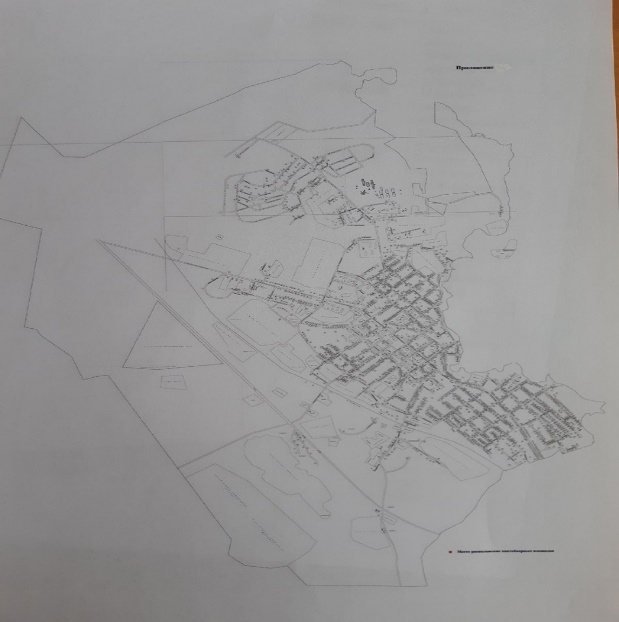 2. Опубликовать постановление в бюллетене «Валдайский Вестник» и разместить на официальном сайте Администрации Валдайского муниципального района в сети «Интернет».Глава муниципального района		Ю.В.СтадэПриложение 1к постановлению Администрации муниципального районаот 11.05.2021 № 802Приложение 2к постановлению Администрации муниципального районаот 11.05.2021 № 802№УлицаДомШиротаДолготаДанные о собственниках местОтветственное лицо, отвечающее за содержаниеОрганизация, оказывающая услугу по вывозу ТКОS Площадки (кв.м)Тип подстилающей поверхностиВид площадкиМатериал огражденияКоличество контейнеров ОбъемМатериал контейнераСовместное использование с МКДДанные об источниках образования ТКОПланируемое количество установки контейнеров10.Ул.Студгородок (Общежитие №1 Валдайского аграрного техникума)957.99103633.251058Администрация Валдайского муниципального районаОАПОУ «Валдайский аграрный техникум»ООО «Экосервис»100бетоноткрытаякирпич21,1пластикдаАграрный техникум, общежитие №1, №2)018.Ул. Песчаная1957.99536833.236582Администрация Валдайского муниципального районаООО «Межмуниципальная служба заказчика» ООО «Экосервис»170бетоноткрытаякирпич61,1пластикдаМКД (ул. Песчаная д.19, д.21, д.17, д.15)030.Ул. Васильева957.98150233.241235Администрация Валдайского муниципального районаООО «Транс-Экспресс»ООО «Экосервис»110бетоноткрытаяметалл31,1пластикдаМКД (пр. Васильева д.1, д.9), МКД (ул. Победы 82)036.Ул. Гагарина49а57.97421633.242283Администрация Валдайского муниципального районаАдминистрация Валдайского муниципального районаООО «Экосервис»50грунт--11,1пластикнетМКД (ул. Гагарина д.49)040.Ул. Луначарского (ст. кладбище)57.97325133.248052Администрация Валдайского муниципального районаАдминистрация Валдайского муниципального районаООО «Экосервис»150бетонзакрытаяметалл32пластикнет«Церковь Петра и Павла» (кладбище)047.Ул. Васильева д/с Дельфин32Б57.98433133.238490муниципальное автономное образовательное учреждение «Гимназия г. Валдай»муниципальное автономное образовательное учреждение «Гимназия г. Валдай»ООО «Экосервис»60бетон--11,1пластикнетпр. Васильева д.32Б059.Выскодно 21557.96693533.231548Администрация Валдайского муниципального районаСПК «Объединение»ООО «Экосервис»97бетоноткрытаяметалл31,1пластикдаМКД (ул. Выскодно 2 д.15, д.14б, д.16а)060.Ул. Молодежная1857.98721333.241474Администрация Валдайского муниципального районаМАУ «ФСЦ»ООО «Экосервис»90бетоноткрытаякирпич31,1пластикнетУл. Молодежная 180№п/пУлицаДомШиротаДолготаДанные о собственниках местОтветственное лицо, отвечающее за содержаниеОрганизация, оказывающая услугу по вывозу ТКОS Площадки (кв.м)Тип подстилающей поверхностиВид площадкиМатериал огражденияКоличество контейнеровОбъемМатериал контейнераСовместное использование с МКДДанные об источниках образования ТКОПланируемое количество установки контейнеров63.Ул.Луначарского357.97193533.248167Администрация Валдайского муниципального районаАдминистрация Валдайского муниципального районаООО «Экосервис»100бетонзакрытаяметалл11,1пластикдаУл. Луначарского д.3,5,7,9,6,8,10,48,55,53/2ул. Железнодорожная 230